TRƯỜNG ĐẠI HỌC NHA TRANG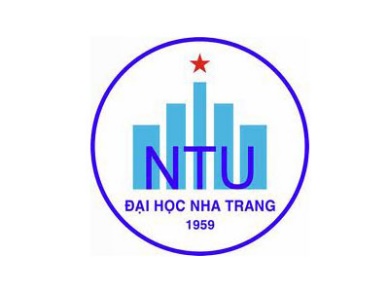 Khoa/Viện: Ngoại ngữBộ môn: Biên Phiên dịchĐỀ CƯƠNG CHI TIẾT HỌC PHẦN1. Thông tin về học phần:Tên học phần:						Tiếng Việt: PHƯƠNG PHÁP GIẢNG DẠY TIẾNG ANH 1Tiếng Anh: English Teaching Methods 1Mã học phần:				ENT357		Số tín chỉ:				3	Đào tạo trình độ:			Đại học					Học phần tiên quyết:			Tổng quan phương pháp giảng dạy tiếng Anh		2. Thông tin về GV:Họ và tên:	Nguyễn Thị Ngân			Chức danh, học vị: Tiến sĩĐiện thoại: 0917747603				Email:	ngannt@ntu.edu.vn Địa chỉ NTU E-learning: https://elearning.ntu.edu.vn/ 	Địa chỉ Google Meet: https://meet.google.com/ash-oiac-cjv Địa điểm tiếp SV: Phòng HTĐN, Trường ĐHNT số 02 Nguyễn Đình Chiểu3. Mô tả học phần: Học phần trang bị cho sinh viên ngành Ngôn ngữ Anh - chuyên ngành sư phạm - các kiến thức lý thuyết chuyên sâu về phương pháp giảng dạy tiếng Anh với tư cách là ngôn ngữ quốc tế trong thời đại toàn cầu hóa và hội nhập quốc tế. Nội dung chính của học phần tập trung vào phương pháp giảng dạy cấu trúc ngôn ngữ như giảng dạy ngữ pháp, từ vựng, phát âm và phát triển các bài giảng, quản lý học tập liên quan đến các nội dung này. Bên cạnh đó, học phần tạo cơ hội cho sinh viên củng cố, phát triển năng lực tiếng Anh và rèn luyện các kỹ năng giao tiếp, kỹ năng làm việc nhóm, tư duy phản biện, cùng với các kỹ năng khác để đáp ứng học tập, làm việc trong môi trường hiện đại.  Kết thúc học phần sinh viên có thể nắm vững  các phương pháp và các vấn đề liên quan đến giảng dạy cấu trúc ngôn ngữ Anh.4. Mục tiêu:Giúp sinh viên có đủ kiến thức và kỹ năng cần thiết về phương diện kiến thức và ngôn ngữ để thực hiện các nhiệm vụ trong giảng dạy tiếng Anh. Đồng thời, sinh viên có kỹ năng lập kế hoạch học tập và phương pháp học tập cho định hướng nghề nghiệp tương lai.5. Chuẩn đầu ra (CLOs):  Sau khi học xong học phần, người học có thể:Nhận biết và giải thích được các thuật ngữ liên quan đến lý thuyết về ngôn ngữ, ngôn ngữ tâm lý, giáo học pháp thuộc lĩnh vực dạy, học tiếng Anh;Ứng dụng kiến thức lý thuyết thụ đắc ngôn ngữ, lý thuyết phát triển kỹ năng ngôn ngữ, lý thuyết về các phương pháp dạy ngữ vào việc phát triển các bài giảng ngữ pháp, từ vựng và phát âm hiệu quả;Phân tích và vận dụng kiến thức về nhận thức, ý thức và nhu cầu của người học, môi trường sư phạm cũng như năng lực của bản thân vào quá trình lựa chọn phương pháp giảng dạy và phát triển chiến lược, kỹ thuật giảng dạy tiếng Anh phù hợp trong giảng dạy cấu trúc ngôn ngữ;Biên soạn các giáo án/bài giảng thể hiện được sự đáp ứng đối với mục tiêu đào tạo, giáo trình và tài liệu học tập;Nắm được phương pháp quản lý lớp học, tổ chức hoạt động nhóm, cặp hiệu quả;Lập kế hoạch quản lý quá trình học tập, theo dõi tiến bộ của người học;Lựa chọn và ứng dụng được công nghệ thông tin phù hợp, hiệu quả trong giảng dạy tiếng Anh;6.  Đánh giá kết quả học tập:		Mô tả tóm tắt yêu cầu:6.1.: Chuyên cần/thái độ: + Tham gia đầy đủ các buổi học. Vắng mặt phải có lý do chính đáng và phải xin phép giảng viên trước buổi học. Trường hợp y tế khẩn cấp, hoặc cúp điện (buổi học trực tuyến) phải có bằng chứng giải trình sau đó. + Chuẩn bị bài, đọc, soạn bài, làm bài tập đầy đủ trước mỗi buổi học.+ Tham gia làm bài tập nhóm nghiêm túc, tích cực, hành xử đúng mực với các thành viên trong nhóm. + Thực hiện văn hoá học đường.+ Mỗi buổi vắng học, không chuẩn bị bài, hoặc có thành viên nhóm khiếu nại sẽ bị trừ 10% điểm chuyên cần.6.2. Quizzes:+ Bài kiểm tra ngắn, có thể hoặc không được thông báo trước, về các nội dung lý thuyết đã được học.6.3. Bài tập nhóm lesson plan project:+ Thực hiện project folder bao gồm: (1) xác định mục tiêu, lập kế hoạch giảng dạy một chủ đề cho một nhóm đối tượng người học; (2) soạn các lesson plans; (3) viết nhận xét, phân tích về quá trình thực hiện project.+ Project triển khai theo nhóm từ 4 đến 6 thành viên (tuỳ theo sự phân chia của giảng viên căn cứ vào tình hình thực tế của lớp).6.4. Thi kết thúc học phần:+ Soạn leson plan (chuẩn bị trước) và trình bày lesson plan tại buổi thi vấn đáp.7. Tài liệu dạy và học:	8. Kế hoạch dạy học:	Kế hoạch dạy học theo chủ đề:9. Yêu cầu đối với người học:- Thường xuyên cập nhật và thực hiện đúng kế hoạch dạy học, kiểm tra, đánh giá theo Đề cương chi tiết học phần trên hệ thống NTU E-learning lớp học phần;- Thực hiện đầy đủ và trung thực các nhiệm vụ học tập, kiểm tra, đánh giá theo Đề cương chi tiết học phần và hướng dẫn của GV giảng dạy học phần;Ngày cập nhật: 13 tháng 9 năm 2021	GIẢNG VIÊN	CHỦ NHIỆM HỌC PHẦN	(đã ký)	(đã ký)	              Nguyễn Thị Ngân                                           Lê Hoàng Duy ThuầnTRƯỞNG BỘ MÔN(Ký và ghi họ tên)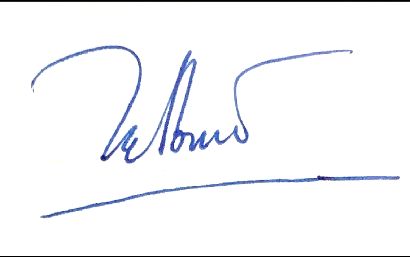 Hoàng Công BìnhSTTHình thức đánh giáNhằm đạt KQHTTrọng số (%)6.1Chuyên cần/thái độall106.2Quizzesa, c, e206.3Bài tập nhóm lesson plan projectb, d206.4Thi kết thúc học phần(Vấn đáp lesson plan making)all50STTTên tác giảTên tài liệuNăm xuất bảnNhà xuất bảnĐịa chỉ khai thác tài liệuMục đích sử dụngMục đích sử dụngSTTTên tác giảTên tài liệuNăm xuất bảnNhà xuất bảnĐịa chỉ khai thác tài liệuTl chínhTham khảo1Jeremy HarmerThe Practice of English language Teaching (5th Edition)2015Pearson Education ESLThư viện và tủ sách Khoa Ngoại Ngữx2Jack C. Richards & Willy A. Renandya Methodology in Language Teaching: An Anthropology in current practices2002Cambridge University PressThư viện và tủ sách Khoa Ngoại Ngữx3Dianne Larsen Freeman & Marti AndersonTechniques and Principles in Language Teaching (Teaching Techniques in ESL) 3rd edition2011Oxford University PressThư viện và Tủ sách khoa ngoại Ngữx4Marianne Celce Murcia et al.Teaching English as a second or foreign language (4th edition)2013Heilne ELTTủ sách khoa ngoại NgữxTTChủ đềNhằm đạtKQHTPP dạy họcNV của người học1Giới thiệu học phần và phương pháp học tậpATrình bàyĐọc trước Đề cương CTHPChuẩn bị câu hỏi thảo luận22.12.2Learning management (Harmer, Chapters 9 & 10)Giving feedbackOrganizing pairwork and groupworka, e, fTrình bàyThảo luận nhómThuyết trìnhNghiên cứu trước bài giảng được cung cấp trên Elearning- Nghiên cứu các tài liệu tham khảo có liên quan đến bài học-Tham gia trao đổi trên diễn đàn - Thảo luận nhóm, trình bày kết quả- Nộp bài tập Assignment 1 và 2 trên Elearning33.13.23.3Planning lessons (Harmer, Chapter 21)Using plans in classAnalyzing needsMaking the plana, d, gTrình bàyThảo luận nhómThuyết trìnhNghiên cứu trước bài giảng được cung cấp trên Elearning- Nghiên cứu các tài liệu tham khảo có liên quan đến bài học-Tham gia trao đổi trên diễn đàn - Thảo luận nhóm phân tích lesson plan mẫu, trình bày kết quả44.14.2Teaching Language Construction (Harmer, Chapter 12)Studying structure and useExplain and practicea, b, c, gTrình bàyThảo luận nhómThuyết trìnhNghiên cứu trước bài giảng được cung cấp trên Elearning- Nghiên cứu các tài liệu tham khảo có liên quan đến bài học-Tham gia trao đổi trên diễn đàn - Thảo luận nhóm và trình bày kết quả thảo luận- Làm bài tập Choosing activities và bài tập designing activities theo nhóm, chia sẻ lên diễn đàn55.15.25.35.45.5Teaching Grammar (Harmer, Chapter 13)Introducing grammarDiscovering grammarPracticing grammarGrammar gamesGrammar lesson planninga, b, c, d, gTrình bàyThảo luận nhómThuyết trìnhNghiên cứu trước bài giảng được cung cấp trên Elearning- Nghiên cứu các tài liệu tham khảo có liên quan đến bài học-Tham gia trao đổi trên diễn đàn - Phân tích các ví dụ về lesson sequences theo nhóm và trình bày - Thiết kế các grammar games theo nhóm và trình bày- Soạn grammar lesson plan theo nhóm và chia sẻ66.16.26.36.46.5Teaching Vocabulary (Harmer, Chapter 14)Introducing vocabularyPracticing vocabularyVocabulary gamesUsing dictionariesVocabulary lesson planninga, b, c, d, gTrình bàyThảo luận nhómThuyết trìnhNghiên cứu trước bài giảng được cung cấp trên Elearning- Nghiên cứu các tài liệu tham khảo có liên quan đến bài học-Tham gia trao đổi trên diễn đàn - Thảo luận nhóm và trình bày kết quả thảo luận nhóm- Phân tích các ví dụ về lesson sequences theo nhóm và trình bày - Thiết kế các vocabulary games theo nhóm và trình bày- Soạn vocabulary lesson plan theo nhóm và chia sẻ77.17.27.37.47.5Teaching Pronunciation (Harmer, Chapter 15)SoundsStressIntonationConnected speech & fluencyPronunciation lesson planninga, b, c, d, gTrình bàyThảo luận nhómThuyết trìnhNghiên cứu trước bài giảng được cung cấp trên Elearning- Nghiên cứu các tài liệu tham khảo có liên quan đến bài học-Tham gia trao đổi trên diễn đàn - Thảo luận nhóm- Phân tích các ví dụ về lesson sequences theo nhóm và trình bày - Thiết kế các pronunciation games theo nhóm và trình bày- Soạn pronunciation lesson plan theo nhóm và chia sẻ88.18.2Educational technology in EFL teaching (Jack C. Richards)(https://media.neliti.com/media/publications/245856-none-d77d1dd6.pdf)Technological evolution in language learningCommon Tech tools and apps for language classesa, gTrình bàyThảo luận nhómThuyết trìnhNghiên cứu trước bài giảng được cung cấp trên Elearning- Nghiên cứu các tài liệu tham khảo có liên quan đến bài học-Tham gia trao đổi trên diễn đàn - Làm bài tập, chuẩn bị bài trình bày chia sẻ về Technology in language teaching- Thảo luận nhóm chia sẻ kiến thức về Tech trong dạy ngoại ngoại ngữ, trình bày kết quả